В соответствии с Федеральным законом от 31 июля 2020 г. № 248-ФЗ «О государственном контроле (надзоре) и муниципальном контроле в Российской Федерации», на основании постановления Правительства РФ от 25 июня 2021 г. № 990 «Об утверждении Правил разработки и утверждения контрольными (надзорными) органами программы профилактики рисков причинения вреда (ущерба) охраняемым законом ценностям», решением Собрание депутатов Шемуршинского муниципального округа Чувашской Республики от 29 августа 2023 г. № 13.1 «Об утверждении Положения о муниципальном контроле в сфере благоустройства на территории Шемуршинского муниципального округа Чувашской Республики» администрация Шемуршинского муниципального округа Чувашской Республики постановляет: 1. Утвердить прилагаемую программу  профилактики рисков причинения вреда (ущерба) охраняемым законом ценностям по муниципальному земельному контролю на 2024 год.2. Контроль за выполнением настоящего постановления возложить на отдел экономики администрации Шемуршинского муниципального округа Чувашской Республики.3. Настоящее постановление вступает в силу после его официального опубликования.Утвержденпостановлением администрацииШемуршинского муниципального округаЧувашской Республикиот «25» декабря 2023 г. № 1163Программа профилактики рисков причинения вреда (ущерба) охраняемым законом ценностям при осуществлении муниципального контроля в сфере благоустройства на территории Шемуршинского муниципального округаЧувашской Республики на 2024 годI. Общие положенияПрограмма профилактики рисков причинения вреда (ущерба) устанавливает порядок проведения профилактических мероприятий, направленных на предупреждение нарушений обязательных требований и (или) причинения вреда (ущерба) охраняемым законом ценностям, соблюдение которых оценивается при осуществлении муниципального контроля в сфере благоустройства на территории Шемуршинского муниципального округа Чувашской Республики.II. Анализ текущего состояния осуществления вида контроля, 
описание текущего уровня развития профилактической деятельности контрольного (надзорного) органа, характеристика проблем, на решение которых направлена программа профилактики рисков причинения вредаПрограмма профилактики рисков причинения вреда (ущерба) охраняемым законом ценностям при осуществлении муниципального контроля в сфере благоустройства на территории Шемуршинского муниципального округа Чувашской Республики на 2024 год (далее – Программа профилактики) разработана в соответствии со статьей 44 Федерального закона от 31 июля 2020 г. № 248-ФЗ «О государственном контроле (надзоре) и муниципальном контроле в Российской Федерации», постановлением Правительства Российской Федерации от 25 июня 2021 г. № 990 «Об утверждении Правил разработки и утверждения контрольными (надзорными) органами программы профилактики рисков причинения вреда (ущерба) охраняемым законом ценностям» в целях организации проведения в 2024 году администрацией Шемуршинского муниципального округа Чувашской Республики профилактики нарушений требований, установленных федеральными законами и принятыми в соответствии с ними иными нормативными правовыми актами Российской Федерации (далее – обязательные требования), предупреждения возможного нарушения подконтрольными субъектами обязательных требований и снижения рисков причинения ущерба охраняемым законом ценностям, разъяснения подконтрольным субъектам обязательных требований законодательства в отношении объектов контроля в сфере благоустройства на территории Шемуршинского муниципального округа Чувашской Республики.Профилактика рисков причинения вреда (ущерба) охраняемым законом ценностям проводится в рамках осуществления муниципального контроля в сфере благоустройства на территории Шемуршинского муниципального округа Чувашской Республики.Программа профилактики реализуется в 2024 году и содержит описание текущего состояния подконтрольной сферы, проект плана мероприятий по профилактике нарушений на 2024 год, перечень профилактических мероприятий, сроки (периодичность) их проведения, показатели результативности и эффективности Программы профилактики.III. Цели и задачи реализации программы профилактики рисков причинения вредаОсновными целями Программы профилактики являются:Стимулирование добросовестного соблюдения обязательных требований всеми контролируемыми лицами.Устранение условий, причин и факторов, способных привести к нарушениям обязательных требований и (или) причинению вреда (ущерба) охраняемым законом ценностям.Создание условий для доведения обязательных требований до контролируемых лиц, повышение информированности о способах их соблюдения.Предупреждение нарушений контролируемыми лицами обязательных требований, включая устранение причин, факторов и условий, способствующих возможному нарушению обязательных требований.Снижение административной нагрузки на контролируемых лиц.Снижение размера ущерба, причиняемого охраняемым законом ценностям.Проведение профилактических мероприятий Программы профилактики направлено на решение следующих задач:1. Укрепление системы профилактики нарушений рисков причинения вреда (ущерба) охраняемым законом ценностям.2. Повышение правосознания и правовой культуры руководителей органов государственной власти, органов местного самоуправления, юридических лиц, индивидуальных предпринимателей и граждан.3. Оценка возможной угрозы причинения, либо причинения вреда жизни, здоровью граждан, выработка и реализация профилактических мер, способствующих ее снижению.4. Выявление факторов угрозы причинения, либо причинения вреда жизни, здоровью граждан, причин и условий, способствующих нарушению обязательных требований, определение способов устранения или снижения угрозы.5. Оценка состояния подконтрольной среды и установление зависимости видов и интенсивности профилактических мероприятий от присвоенных контролируемым лицам уровней риска.IV. Отчетные показатели реализации Программы профилактикиМероприятия Программы профилактики представляют собой комплекс мер, направленных на достижение целей и решение основных задач Программы. Перечень мероприятий Программы на 2024 год, сроки (периодичность) их проведения и ответственные структурные подразделения приведены в Плане-графике мероприятий по профилактике нарушений на 2024 год (приложение).V. Показатели результативности и эффективности Программы профилактики рисков причинения вреда______________________________________Приложение к Программе профилактики рисков причинения вреда (ущерба) охраняемым законом ценностям при осуществлении муниципального контроля в сфере благоустройства на территории Шемуршинского муниципального округа Чувашской Республики на 2024 годТаблица «План-график мероприятий по профилактике нарушений 
на 2024 год»_________________________________ЧЁВАШ РЕСПУБЛИКИШЁМЁРШЁ МУНИЦИПАЛЛĂ ОКРУГЕ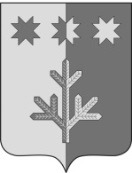 ЧУВАШСКАЯ РЕСПУБЛИКАШЕМУРШИНСКИЙМУНИЦИПАЛЬНЫЙ ОКРУГШЁМЁРШЁ МУНИЦИПАЛЛĂ ОКРУГĔН АДМИНИСТРАЦИЙ,ЙЫШĂНУ«___»___________2023     №____Шёмёршё ял.АДМИНИСТРАЦИЯШЕМУРШИНСКОГОМУНИЦИПАЛЬНОГО ОКРУГАПОСТАНОВЛЕНИЕ«25» декабря  2023 г.  № 1163село Шемурша Об утверждении программы профилактики рисков причинения вреда (ущерба) охраняемым законом ценностям при осуществлении  муниципального контроля в сфере благоустройства на территории Шемуршинского муниципального округа Чувашской Республики на 2024 годГлава Шемуршинского муниципального округа	 Чувашской РеспубликиС.А. Галкин№ п/пНаименование показателяВеличина1.Полнота информации, размещенной на официальном сайте Шемуршинского муниципального округа Чувашской Республики в сети «Интернет» в соответствии с частью 3 статьи 46 Федерального закона от 31 июля 2021 г. № 248-ФЗ «О государственном контроле (надзоре) и муниципальном контроле в Российской Федерации»100 %2.Удовлетворенность контролируемых лиц и их представителей консультированием сотрудниками администрации Шемуршинского муниципального округа Чувашской Республики, ответственными за осуществление муниципального контроля в сфере благоустройства на территории Шемуршинского муниципального округа Чувашской Республики  100 % от числа обратившихся3.Количество выданных подконтрольным субъектам предостережений о недопустимости нарушения обязательных требований, требований, установленных муниципальными правовыми актамиШт.4.Количество исполненных подконтрольными субъектами предостережений о недопустимости нарушения обязательных требований, требований, установленных муниципальными правовыми актами%№п/пНаименование мероприятияСведения о мероприятииОтветственный исполнительСрок исполнения1.ИнформированиеОрган муниципального контроля осуществляет информирование контролируемых лиц и иных заинтересованных лиц по вопросам соблюдения обязательных требований действующего законодательства в сфере благоустройства.Должностные 
лица администрации Шемуршинского муниципального округа Чувашской РеспубликиВ течение года2.Обобщение правоприменительной практикиДоклад о правоприменительной практике при осуществлении муниципального контроля готовится ежегодно до 1 марта года, следующего за отчетным, подлежит публичному обсуждению.Должностные лица администрации Шемуршинского муниципального округа Чувашской Республики1 раз 
в год3.Объявление предостереженияПри наличии у органа муниципального контроля сведений о готовящихся или возможных нарушениях обязательных требований, а также о непосредственных нарушениях обязательных требований, если указанные сведения не соответствуют утвержденным индикаторам риска нарушения обязательных требований, орган муниципального контроля объявляет контролируемому лицу предостережение о недопустимости нарушения обязательных требований и предлагает принять меры по обеспечению соблюдения обязательных требований.Должностные 
лица администрации Шемуршинского муниципального округа Чувашской РеспубликиВ течение года4.КонсультированиеКонсультирование осуществляется должностными лицами администрации Шемуршинского муниципального округа Чувашской Республики по телефону, в письменной форме, на личном приеме либо в ходе проведения профилактического мероприятия, контрольного мероприятия.Консультирование осуществляется по следующим вопросам:- разъяснение положений нормативных правовых актов, содержащих обязательные требования, оценка соблюдения которых осуществляется в рамках муниципального контроля в сфере благоустройства на территории Шемуршинского муниципального округа Чувашской Республики;- разъяснение положений нормативных правовых актов, регламентирующих порядок осуществления муниципального контроля в сфере благоустройства на территории Шемуршинского муниципального округа Чувашской Республики;- компетенции уполномоченного органа;- порядок обжалования действий (бездействия) муниципальных инспекторов.Должностные 
лица администрации Шемуршинского муниципального округа Чувашской РеспубликиВ течение года5.Профилактический визитОбязательный профилактический визит проводится в отношении объектов контроля, отнесенных   к категории значительного риска  и в отношении контролируемых лиц, впервые приступающих к осуществлению деятельности связанной с осуществлением муниципального контрля в сфере благоустройства на территории Шемуршинского муниципального округа Чувашской РеспубликиПрофилактический визит проводится инспектором в форме профилактической беседы по месту осуществления деятельности контролируемого лица либо путем использования видео-конференц-связи.Должностные лица отдела администрации Шемуршинского муниципального округа Чувашской РеспубликиВ течение года